ПРОФЕССИОНАЛЬНОЕ ОБУЧЕНИЕ БЕЗРАБОТНЫХУправление по труду, занятости и социальной защите Гродненского районного исполнительного комитета организует профессиональное обучение неработающих жителей Гродненского района, в том числе под гарантию нанимателей о последующем трудоустройстве.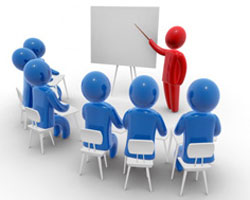 В текущем месяце планируется открытие групп по следующим специальностям:Машинист (кочегар) котельной; оператор котельной;Основы предпринимательской деятельности;Продавец: контролер-кассир;Повар; кондитер;Слесарь по ремонту автомобилей;Водитель погрузчика;Слесарь по обслуживанию и ремонту газоиспользующего оборудования;Слесарь КИПиА.Обучение бесплатное, в период обучения выплачивается стипендия, оплачивается проезд к месту учебы и обратно.Желающим пройти обучение обращаться по адресу: г. Гродно, ул. Ожешко, 25/3, каб. 216. Справки по телефону: 80152625842, 625844, 625843.Обучение безработных гражданПрофессиональная подготовка, переподготовка, повышение квалификации безработных и иных категорий граждан и освоения ими содержания образовательной программы обучающих курсов осуществляется на основании Закона Республики Беларусь от 15 июня 2006 г. № 125-З «О занятости населения Республики Беларусь», Кодекса Республики Беларусь об образовании от 13 января 2011 г. № 243-З, Положения о порядке организации профессиональной подготовки, переподготовки, повышения квалификации безработных и иных категорий граждан и освоения ими содержания образовательной программы обучающих курсов по направлению органов по труду, занятости и социальной защите», утвержденного постановлением Совета Министров Республики Беларусь от 12 октября 2006 г. №1334. 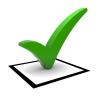 Управления по труду, занятости и социальной защите Гродненского районного исполнительного комитета (далее – управление) организуют обучение безработных с целью повышения их конкурентоспособности на рынке труда и расширения возможности дальнейшего трудоустройства.Обучение безработных осуществляется если:• невозможно подобрать подходящую работу по причине отсутствия у безработного необходимой профессии, специальности (направления специальности, специализации), квалификации;• необходимо изменить профессию, специальность (направление специальности, специализацию),  квалификацию в связи с отсутствием работы, соответствующей имеющимся у безработного профессиональным навыкам;• безработным утрачена способность к выполнению работы по приобретенным ранее профессии, специальности (направлению специальности, специализации), квалификации или возникли медицинские противопоказания к ее выполнению.Граждане, осуществляющие уход за ребенком в возрасте до трех лет (кроме граждан, находящихся в отпуске по уходу за ребенком до достижения им возраста трех лет), могут быть направлены органами по труду, занятости и социальной защите на обучение в порядке и на условиях, определенных для безработных.Порядок направления безработных на обучениеРешение о направлении безработного на обучение принимается руководителем управления.Безработным, направляемым на обучение, управления бесплатно оказывают услуги по профессиональной ориентации. 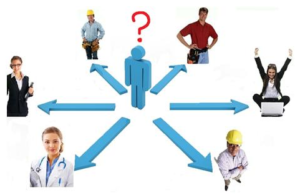 Профессиональная пригодность направляемого на обучение по медицинским показаниям определяется в установленном законодательством порядке в учреждениях здравоохранения по месту жительства безработного.Медицинский осмотр проводится бесплатно, направление для его прохождения выдается управлением. При реализации образовательной программы обучающих курсов определение профессиональной пригодности по медицинским показаниям не требуется.С безработным заключается договор, в котором определяются права и обязанности сторон, а также их ответственность за нарушение условий договора. Зачисление безработных на обучение оформляется приказом по учреждению образования.Безработный с его согласия может быть направлен на обучение в соответствии с заявкой конкретного нанимателя, гарантирующего его трудоустройство после завершения полного курса обучения. В этом случае заключается трехсторонний договор (управление по труду, занятости и социальной защите – безработный – наниматель), в котором определяются права и обязанности сторон, а также их ответственность за нарушение условий договора. Трехсторонний договор может быть заключен также в период прохождения производственной практики.Сроки профессионального обучения устанавливаются продолжительностью до 12 месяцев. Форма обучения – очная (дневная). Обучение организуется в группах, наполняемость которых при организации обучения безработных должна составлять не менее 12 человек.Обучение граждан заканчивается проведением итоговой аттестации, кроме обучающих курсов. В случае успешного прохождения гражданами итоговой аттестации им выдаются соответствующие документы установленного образца.Период обучения граждан по направлению службы занятости засчитывается в общий трудовой стаж, о чём производится запись в трудовой книжке.Расходы, связанные с обучением безработных, а также транспортные расходы и затраты, связанные с проживанием граждан, направленных на обучение в другую местность, оплачиваются из средств, выделяемых для этих целей в соответствии с законодательством. На период профессионального обучения назначается стипендия.За дополнительной информацией по вопросам организации профессионального обучения обращаться по телефону 80152625842, 80152625844,  80152625843.